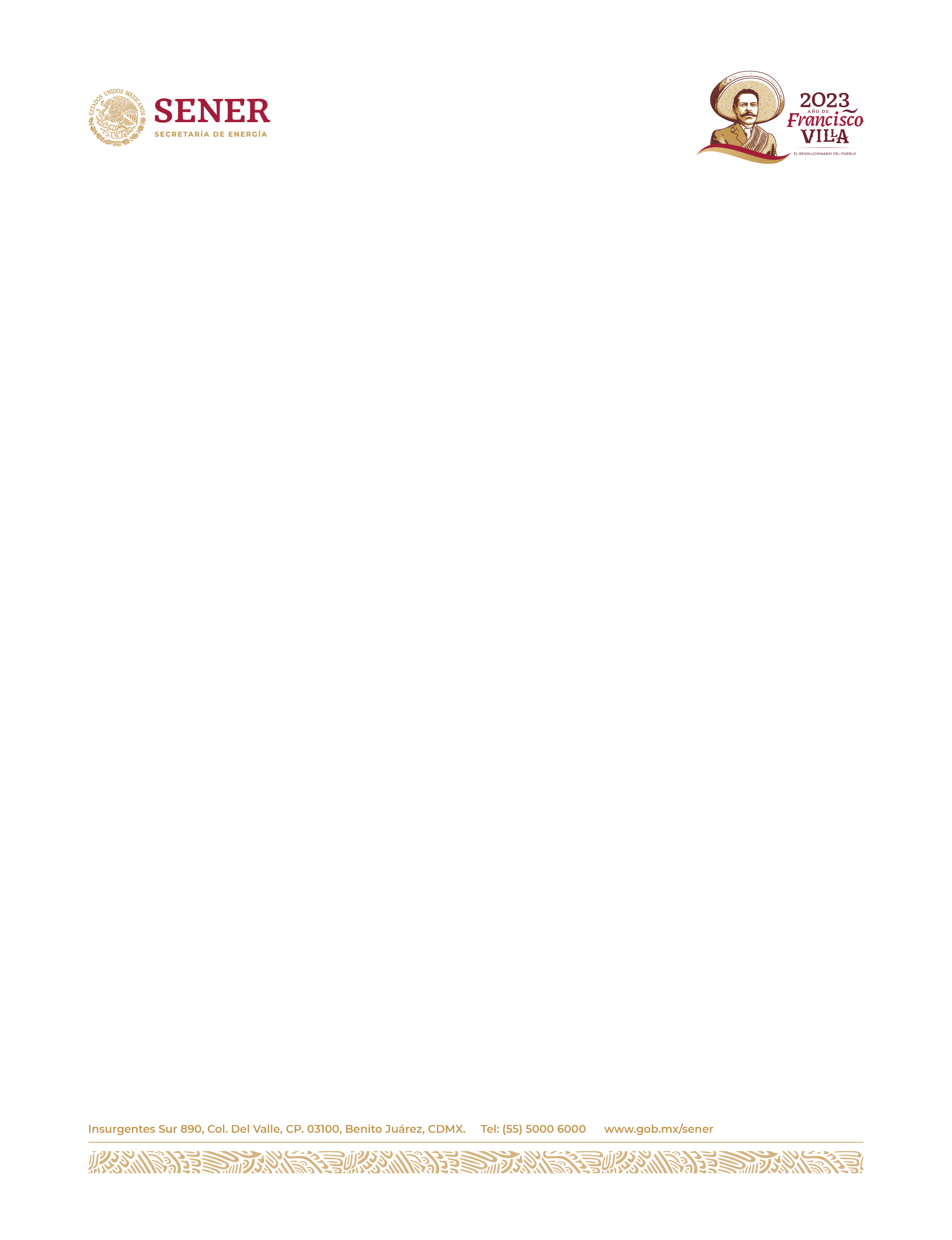 ¿Qué son los Datos Abiertos?Se refiere a los datos digitales de carácter público que son accesibles en línea y que pueden ser usados, reutilizados y redistribuidos por cualquier interesado y que tienen las siguientes características: Accesibles: Los datos están disponibles para la gama más amplia de usuarios, para cualquier propósito;Integrales: Contienen el tema que describen a detalle con los metadatos necesarios; Gratuitos: Se obtienen sin entregar a cambio contraprestación alguna; No discriminatorios: Los datos están disponibles para cualquier persona, sin necesidad de registro;Oportunos: Son actualizados, periódicamente, conforme se generen;Permanentes:  Se conservan en el tiempo, para lo cual, las versiones históricas relevantes para uso público se mantendrán disponibles con identificadores adecuados al efecto;Primarios: Provienen de la fuente de origen con el máximo nivel de desagregación posible;Legibles por máquinas: Deberán ser estructurados, total o parcialmente, para ser procesados e interpretados por equipos electrónicos de manera automática; En formatos abiertos: Los datos estarán disponibles con el conjunto de características técnicas y de presentación que corresponden a la estructura lógica usad apara almacenar datos en un archivo digital, cuyas especificaciones técnicas están disponibles públicamente, que no suponen una dificultad de acceso y que su aplicación y reproducción no estén condicionadas a contraprestación alguna; De libre uso: Citan la fuente de origen como único requerimiento para ser utilizados libremente.